On the back:  Summarize your notes by answering the essential question (What elements of literature can be recognized and analyzed in a unique way through film?)Cornell Notes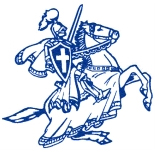 Topic/Objective: Literary analysisTopic/Objective: Literary analysisName:Cornell NotesSWBAT discuss the similarities between literary analysisSWBAT discuss the similarities between literary analysisClass: Film and LiteratureCornell NotesAnd film analysis.And film analysis.Date: Essential Question:  What elements of literature can be recognized and analyzed in a unique way through film?Essential Question:  What elements of literature can be recognized and analyzed in a unique way through film?Essential Question:  What elements of literature can be recognized and analyzed in a unique way through film?Essential Question:  What elements of literature can be recognized and analyzed in a unique way through film?Notes:Notes:Literary elements in filmLiterary elements in filmCharacterizationCharacterizationWriters & film makers both use…     Writers & film makers both use…          Remains of the Day     Remains of the Day1. What does Mr. Stevens reveal about his character through his word choice, movements, and gestures?1. What does Mr. Stevens reveal about his character through his word choice, movements, and gestures?2. How does lighting and the nondiegetic sound affect the characterization of Mr. Stevens?2. How does lighting and the nondiegetic sound affect the characterization of Mr. Stevens?3. How do the framing choices reveal emotion in this scene?3. How do the framing choices reveal emotion in this scene?SettingSettingFalling DownFalling Down1. How do the changing rhythm and pace of the editing affect your response to the setting?1. How do the changing rhythm and pace of the editing affect your response to the setting?2. Discuss the different framing choices that the director uses in this scene and their effect on us.2. Discuss the different framing choices that the director uses in this scene and their effect on us.3. Describe the mise-en-scene of this sequence and how various elements in the setting affect the man’s decision to leave.3. Describe the mise-en-scene of this sequence and how various elements in the setting affect the man’s decision to leave..Point of view.Point of view.Point of view.Point of view     In literature     In literature     In literature     In literature     In film     In film     In film     In film          “focalization”          “focalization”          “focalization”          “focalization”Three types of focalization:Three types of focalization:Three types of focalization:Three types of focalization:SubjectiveSubjectiveSubjectiveSubjectiveAuthorialAuthorialAuthorialAuthorialNeutralNeutralNeutralNeutral